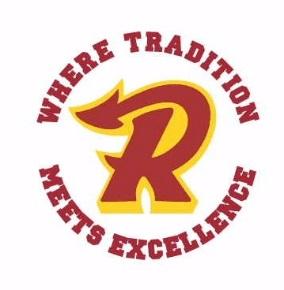 Russell Independent SchoolsLau PlanLau Plan Team Members:Sean Horne, SuperintendentHeather Aldrich, Chief Academic OfficerAmy McGuire, Director of Special EducationPhillip Cassity, Director of Pupil PersonnelSusan Williams, Gifted and Talented CoordinatorLau Plan IntroductionRussell Independent Schools is a district that is equipped to educate all students including immigrants and students who speak a language other than English. In compliance with Title VI of the Civil Rights Act and Equal Educational Opportunities Act, the Russell Independent School District is committed to providing appropriate placement, including curricular, instructional, and other related programs to ensure ELL’s are able to participate effectively in the schools educational programs. To facilitate this the Russell Independent School District’s Lau Plan details the procedural requirements and services provided to ELL’s including identification, assessment, placement, and exit from English Language Learner (ELL) services and referral procedures to ensure appropriate identification of ELLs requiring special education and gifted talented services. Enrollment,  Identification, and Initial Placement of ELLsThe Home Language Survey is included in the enrollment packet for Russell Independent Schools. The Home Language Survey identifies students whose first language is not English. If the answer to any question on the Home Language Survey indicates a language other than English, the school contacts the District ELL Coordinator. Upon receiving the Home Language Survey, the District ELL Coordinator makes arrangements to administer the WIDA Screener to the ELL student and notify the student’s parents of the results within the first 30 days of school.  For students who are enrolled after the first 30 days of the school year, the District ELL Coordinator will screen and notify parents within 2 weeks of enrollment. Upon completion of screeners and notification to parents, a meeting should be scheduled to develop a Program Service Plan for the student. Description of the Language Russell Independent Schools provides Sheltered English Instruction/Immersion to English Language Learners through collaboration and professional development of general education teachers and English language development staff.  We provide pull-out resource time or after-school tutoring for students who are in the beginning stages of English development. The amount of time spent in direct language instruction is determined by the needs of the student and the recommendation of the PSP committee. Process to Provide Meaningful Access to all Co-curricular and Extracurricular Programs and ActivitiesELL students will have the same access to co-curricular programs as the general education populations. We use a variety of indicators to determine placement in intervention programs, special education, primary talent pool, and advanced placement classes as test scores are not indicative of the ELL students’ ability in all areas.  Such indicators include:KAS scoresACCESS scoresClassroom performanceParent inputStudent interviewsTeacher recommendationIn addition, extracurricular activities provided by the district and the community are announced    through means of school newsletters and announcements that are provided in English and the students’ home language.  EL Professional Development for Staff who Deliver Instruction or Support the PSP for ELL’s Russell Independent Schools is committed to providing professional learning opportunities for staff that work with our English Language Learner students.  Russell Independent will follow all state requirements and guidelines needed to ensure our staff are afforded appropriate training for the English Language Learner population and that our students will achieve academic success.    Section 2. Each local school and district shall develop a process to design a professional development plan that meets the goals established in KRS 158.6451 and in the local needs assessment. A school professional development plan shall be incorporated into the school improvement plan and shall be made public prior to the implementation of the plan. The local district professional development plan shall be incorporated into the district improvement plan and posted to the local district Website prior to the implementation of the plan. Section 3. Each school and local district professional development plan shall contain the following six (6) elements:A clear statement of the school or district mission;Evidence of representation of all persons affected by the professional development  plan;A needs assessment analysis;Professional development objectives that are focused on the school or district mission, derived from needs assessment, and   that specify changes in educator practice needed to improve student achievement; andA process for evaluating impact on student learning and improving professional learning, using evaluation results.Annual English Language Proficiency Assessment and AdministrationEnglish proficiency and growth are measured each year using WIDA ACCESS for ELs Online Assessment for grades 1-12 and K-ACCESS for Kindergarten. As required by the Kentucky Department of Education, all EL students are assessed each January. This assessment measures English proficiency in the four domains of language: listening, speaking, reading, and writing. This test can be administered by any district employee who has been trained and certified by WIDA to administer this assessmentEL Exit CriteriaEL exit criteria are based on WIDA ACCESS scores. Students grades 1-12 who reach a composite score of at least 4.5 are considered English proficient and will exit the EL program. Neither students who completed Tier A of ACCESS nor Kindergarten students will exit the program. Students who reach proficiency begin the four year monitoring process on the first day of the following school year. Monitoring Procedures after Students Exit the EL ProgramExited EL students are monitored for four years after meeting the Kentucky requirements for English proficiency. The District EL Coordinator is required to monitor exited students following the guidelines set forth by the Kentucky Department of Education and under the obligation of Title VI of the Civil Rights Act and the Equal Educational Opportunities Act. To ensure exited EL students are sustaining academic progress, the District EL Coordinator will collect and record data each grading period. The data includes: grade reports, benchmark assessments (if appropriate), common assessments, teacher, student, and parent input. Students who show persistent deficits in any academic area will be provided the support necessary to be successful, including any interventions available. In addition, District EL staff may administer the WIDA MODEL to re-assess the student’s English proficiency. If it is determined that a student exited prematurely from the EL program, the student may re-enter the English Language Development Program. If determined by the Program Service Plan committee or the Lau Team that a student should be re-entered, a parent meeting will be required and a Program Service Plan will be created to meet the needs of the student.EL Program EvaluationThe Lau Plan Team will evaluate the EL program utilizing data and a yearly survey provided to staff and parents. Using the most recent ACCESS scores at the end of each school year, the District ELL Coordinator will analyze the percentage of exiting EL students, the percentage of students making growth, the number of long term EL students, and data trends for the schools. Staff and parents will be provided a survey each year to determine future needs for staffing, resources, professional development, home/school communication, and any other related EL services. Russell Independent SchoolsESL ProgramLimited English Proficient Student Program Services Plan (PSP)STUDENT INFORMATION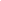 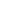 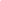 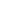 Name: ______________________________	         Date of Birth:                 (Last)                (First)              (Middle Initial)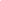 Preferred Name:  				 	Country of Birth:  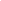 Primary Language:  					Date of Enrollment in U.S. Schools:   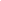 ___ Male    ___ Female					Date of Enrollment in RIS:  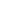 ___ Refugee       ___ Migrant      ___ Immigrant		Date of Home Language Survey:   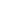 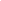 School: 	         RPS         RMIS           RMS          RHS		Current Grade:              Plan Date:  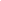 INITIAL LANGUAGE ASSESSMENT (LAS)Date:           				Test Type:               WAPT                     ACCESS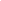 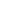 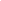 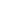 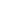 Speaking ______    Listening  ________   Reading  ________     Writing  ________    Composite ________   Score:        Level:     Score:        Level:         Score:        Level:          Score:        Level:       Score:        Level: TYPE OF INSTRUCTIONAL SUPPORT (completed by ESL administrative office only)      Type 1: No LEP services – Parent/guardian waived servicesType 2: No LEP servicesType 3: No LEP services/some instructional supportType 4: Some LEP services/all EnglishType 5: Some LEP services/some native languageType 6: Some LEP services/significant native languageType 7: Extensive LEP services/all EnglishType 8: Extensive LEP services/some native languageType 9: Extensive LEP services/significant native languageType 10: LEP monitoringDATE EXITED FROM ESL PROGRAM: ________________________________________ *See attached exit documentation (LAS report, exit letter/parent notification)**Exited students will be monitored by ESL staff for 4 years after exit date.The following accommodations/modifications should be applied for both instructional and state-required assessment.Accommodations/modifications shall not be made solely for state-required assessment.Students who are waived via parent request will receive accommodations/modifications.Students who have exited the ESL program will not receive accommodations.ACCOMMODATIONS/MODIFICATIONS (completed by ESL staff member in conjunction with student’s principal/teacher)      	Reader in EnglishSimplified languageBilingual or English dictionarySmall group/single test form administrationReader in primary languageOral native language supportExtended timeAssistive TechnologyScribe responsesBilingual or English glossary languagePrompting/cueingSTATE ASSESSMENT INFORMATION (completed by ESL staff member)Will student participate in state required assessment this year?     		Yes		NoIf yes, define participation/exclusions:SPECIAL ED:  SEE IEP			Yes		NoCLASSROOM/INSTRUCTIONAL STRATEGIES USED BY TEACHERS Read text in EnglishScribe ResponsesBilingual or English dictionaryPrompting/cueingProvide visuals/organizersUse spell checkProvide content objectivesEngage in academic conversationsTeach and model meta-cognitiveOral native language supportRead text in primary languageExtended timeSmall group/single test form admin. Provide adapted materials/tech.Link instruction to prior learningBuild background knowledgeScaffold responses (oral/written) Bilingual or English glossaryAssistive technologyAdapt pace of instructionUse computer/softwareProvide language objectivesModel language/task completionProvide interaction opportunitiesSimplified languagePERSONS INVOLVED IN THE DEVELOPMENT OF THE PROGRAM SERVICES PLAN (PSP):For office use only: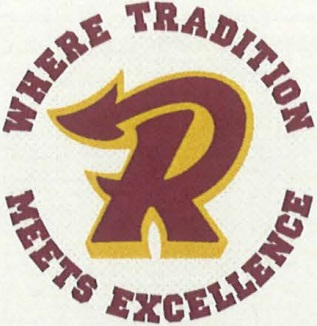 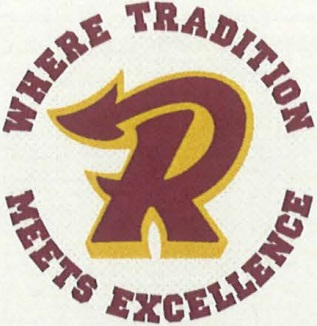 908 Powell LaneFlatwoods, Kentucky 41139 (606) 836-9679M. SEAN HORNESuperintendentParent NotificationDear Parents/Guardian:Welcome to the Russell Independent School System and the 2021-2022school year.  We are glad that you are a part of our community and that your child is attending Russell Primary School.State and federal law requires that school systems identify students whose primary or home language is not English.  It also requires that schools support these students in attaining English proficiency and high academic achievement in English.  We want to make sure that your child meets the same challenging expectations as all of Kentucky’s children. Your child, _____________________, has been identified as limited English proficient (LEP) based on information from the home language survey and the results of the WIDA Access Placement Test (WAPT) which assesses proficiency in speaking, reading, writing, and understanding in the English language.   A meeting has been scheduled to review these results and complete a Program Service Plan for ____________________________________________________________________________________________.If you cannot attend please call me at 836-1881. Sincerely, Amy McGuireDirector of Special Education908 Powell LaneFlatwoods, Kentucky 41139 (606) 836-9679M. SEAN HORNESuperintendent Parent NotificationDear Parents/Guardian:I would like to take this opportunity to inform you that your son/daughter ____________________________ has been exited from the English Learners Program at Russell Independent Schools. Students exited from the program have met the criterion set forth by the Kentucky Department of Education. The criterion used to determine the students to be exited is as follows:Student attained a score of 4.5 or higher Overall Composite Proficiency Level of ACCESS 2.0 As a district, we will continue to monitor your child’s academic progress in the following years to ensure success.I appreciate all your support while your child participated in the EL program. If you have any questions or concerns, please call me 836-1881.Thank you, Amy McGuireDirector of Special EducationRussell Independent SchoolsMonitoring English Language LearnersStudent Name ______________________________________________    Grade _______________School ____________________________________________________    School Year __________Exit Date for direct ESL Services _________________	Number years in LEP program __________Monitoring Year:   Year One _____     Year Two _____	Year Three _____     Year Four _____NOTES: Please attach any additional documents or pertinent information.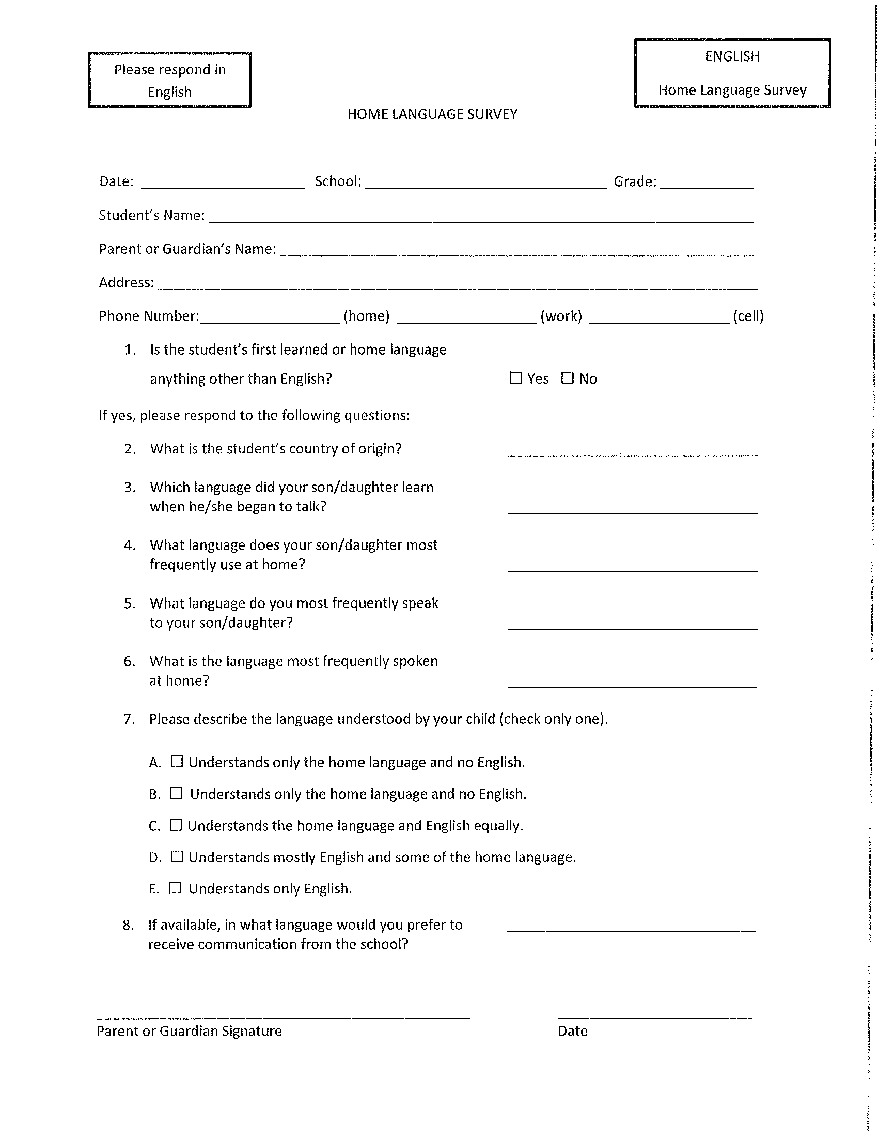 Principal/School CoordinatorTeacherESL StaffTeacherCounselorTeacherParentTeacherParentTeacherTeacher TeacherInitial Date Plan Implemented:  ______________________                     ORParent Refused Services: ____________________________**Parents have the right to refuse ELL services. However, the student will be still be required to participate in ACCESS testing**Initial Date Plan Implemented:  ______________________                     ORParent Refused Services: ____________________________**Parents have the right to refuse ELL services. However, the student will be still be required to participate in ACCESS testing**Initial Date Plan Implemented:  ______________________                     ORParent Refused Services: ____________________________**Parents have the right to refuse ELL services. However, the student will be still be required to participate in ACCESS testing**Initial Date Plan Implemented:  ______________________                     ORParent Refused Services: ____________________________**Parents have the right to refuse ELL services. However, the student will be still be required to participate in ACCESS testing**    Continue with Plan          Moved    Monitor Progress             ReleasedDate of Annual Review:ESL STAFF    Continue with Plan          Moved    Monitor Progress             ReleasedDate of Annual Review:ESL STAFF    Continue with Plan          Moved    Monitor Progress             ReleasedDate of Annual Review:ESL STAFF    Continue with Plan          Moved    Monitor Progress             ReleasedDate of Annual Review:ESL STAFFASSESSMENT DATA (Enter any assessments used and the corresponding data)ASSESSMENT DATA (Enter any assessments used and the corresponding data)ASSESSMENT DATA (Enter any assessments used and the corresponding data)ASSESSMENT DATA (Enter any assessments used and the corresponding data)ASSESSMENT DATA (Enter any assessments used and the corresponding data)ASSESSMENT DATA (Enter any assessments used and the corresponding data)KASACTOTHER: KAS-EOCNAEPOTHER: OTHER:OTHER: OTHER:ACCESS 2.0 DATA (enter the corresponding Proficiency Levels)ACCESS 2.0 DATA (enter the corresponding Proficiency Levels)ACCESS 2.0 DATA (enter the corresponding Proficiency Levels)ACCESS 2.0 DATA (enter the corresponding Proficiency Levels)ACCESS 2.0 DATA (enter the corresponding Proficiency Levels)ACCESS 2.0 DATA (enter the corresponding Proficiency Levels)ListeningReadingLiteracySpeakingWritingOverallFirst Quarter GradesFirst Quarter GradesSecond Quarter GradesSecond Quarter GradesGRADES:ACTION TAKEN:GRADES:ACTION TAKEN:Third Quarter GradesThird Quarter GradesFourth Quarter GradesFourth Quarter GradesGRADES:ACTION TAKEN:GRADES:ACTION TAKEN:ObservationsObservationsObservationsDATES:BY WHOM:OBSERVATION INFORMATION:Meetings/Conferences (Attach minutes)Meetings/Conferences (Attach minutes)DATES:ATTENDEES: